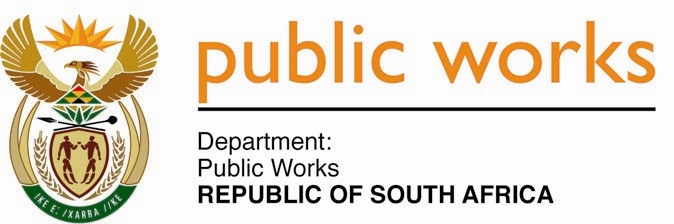 MINISTRY PUBLIC WORKSREPUBLIC OF SOUTH AFRICA Department of Public Works l Central Government Offices l 256 Madiba Street l Pretoria l Contact: +27 (0)12 406 2034 l +27 (0)12 406 1224Private Bag X9155 l CAPE TOWN, 8001 l RSA 4th Floor Parliament Building l 120 Plain Street l CAPE TOWN l Tel: +27 21 468 6900 Fax: +27 21 462 4592 www.publicworks.gov.za NATIONAL ASSEMBLYWRITTEN REPLYQUESTION NUMBER:					        	3077 [NW3441E]INTERNAL QUESTION PAPER NO.:				 No. 35 of 2018DATE OF PUBLICATION:					        	 26 OCTOBER 2018DATE OF REPLY:						            03 DECEMBER 2018 3077.	Mr D R Ryder (DA) asked the Minister of Public Works:(a) What number of exemptions have been gazetted in terms of section 15 of the Government Immovable Asset Management Act, Act 19 of 2007, as at 30 September 2018, and (b) what is the (i) date and (ii) number of each specified Government Gazette?    									  NW3441E___________________________________________________________________________The Minister of Public WorksREPLY:Section 15 of the Government Immovable Asset Management Act, 2007 (Act No. 19 of 2007) [GIAMA in short form) gives Minister of Public Works the power to “exempt any organ of State or part thereof to which this Act applies from any provision of this Act for a period determined in the notice”. As at 30 September 2018, there has not been any exemptions gazetted in terms of section 15 of GIAMA, 2007.  